ČESKÝ JAZYK	 +   MATEMATIKAPondělí 15. 3. 2021SPOLEČNÁ PRÁCE VE SKUPINÁCH NA MEET se nemusí dokončit, pokud při společné práci nestíháte.Připravíte si: ČJ + M = učebnice, pracovní sešit žlutý, sešity + ČÍTANKUČJ: Téma učiva: SLOVESA – TVAR URČITÝ A TVAR NEURČITÝŠKOLÁKOV - PROCVIČOVÁNÍPS ŽLUTÝ 15/6KONTROLAU 66/ 1-2 do sešitu společněM: Téma učiva: Procvičování učiva KONTROLA U56/33U 55/ 27, 29, 30,31 SPOLEČNĚ DO SEŠITUPO VÝUCE NA MEETu následuje čas na samostatnou práci a čtení    ČJ: PS ŽLUTÝ STRANA15/ CV. 4 DO SEŠITU (PIŠ JEN DOPLNĚNÉ SLOVO + PÁD I VZOR PIŠ DO ZÁVORKY ZA SLOVO)M: U55/26 POROVNEJ POMOCÍ ZNAKŮ A PAK ODČÍTEJ PÍSEMNĚTENTO TÝDEN ČTEME ČÍTANKU OD STRANY 119 – 122 ČÁST: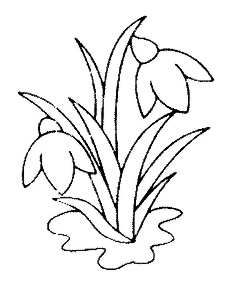 